Aanmeldingsformulier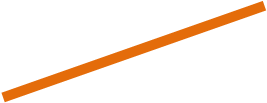 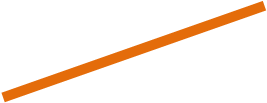 Identiteitsgegevens van de kandidaatNaam:				…………………………………………………………….......................................Huidige verblijfplaats:	…………………………………………………………….......................................…………………………………………………………….......................................Domicilieadres:		…………………………………………………………….......................................…………………………………………………………….......................................Telefoon:			…………………………………………………………….......................................GSM:				…………………………………………………………….......................................E-mail: 			…………………………………………………………….......................................Geboortedatum en plaats:	…………………………………………………………….......................................Geslacht:			…………………………………………………………….......................................Burgerlijke staat:		…………………………………………………………….......................................Rijksregisternummer:		…………………………………………………………….......................................Nummer identiteitskaart:	…………………………………………………………….......................................Nationaliteit:			…………………………………………………………….......................................Naam zorgkas:		…………………………………………………………….......................................Ziekenfondsgegevens:	…………………………………………………………….......................................WonenHuidige woonsituatie? ……………………………………………………………………………………………………………………………………………….……………………………………………………………………………………………………………………………………………….……………………………………………………………………………………………………………………………………………….Woonhistoriek (Waar gewoond? Vaak verhuisd? + reden)……………………………………………………………………………………………………………………………………………….……………………………………………………………………………………………………………………………………………….……………………………………………………………………………………………………………………………………………….……………………………………………………………………………………………………………………………………………….Ben je ingeschreven voor een sociale woning? Zo ja, welke en wat is je inschrijvingsnummer? ……………………………………………………………………………………………………………………………………………….……………………………………………………………………………………………………………………………………………….……………………………………………………………………………………………………………………………………………….……………………………………………………………………………………………………………………………………………….Gegevens doorverwijzerNaam en voornaam: ………………………………………………………………………………………………………………Instantie: ………………………………………………….	Functie: ……………………………………………………………..Telefoonnummer: ……………………………………	E-mailadres: ……………………………………………………….Eigen initiatiefCGGFamilieForensisch mobiel teamFPCHuisartsJustitiehuisJWWMobiel team 2A-2BOnthaaltehuisPSDPsychiater (ambulant)PZ regulierPZ medium securityPAAZPVT forensischPVT regulierTGVAPH interneringVAPH regulierWZC AnderePersoonlijke begeleider:			….……………………………………………………………………..Contactgegevens:				….……………………………………………………………………..						….……………………………………………………………………..Contactpersoon sociale dienst:		….……………………………………………………………………..Contactgegevens:				….……………………………………………………………………..						….……………………………………………………………………..Familiale gegevens en contactgegevensGezin van herkomstHuidige gezinssamenstellingActueel sociaal netwerk / belangrijke derdenSchool, dagbesteding en vrije tijdHoogst behaald opleidingsniveau Lager onderwijsBijzonder  lager onderwijsBijzonder secundair onderwijs Beroeps secundair onderwijsTechnisch secundair onderwijsKunst secundair onderwijsAlgemeen secundair onderwijsAanvullend secundair beroepsonderwijsHoger niet universitair onderwijsUniversitair onderwijsGeenOnbekendBehaald diploma: ……………………………………………………………………………………………………………………Beroepsloopbaan (gelieve indien mogelijk een chronologisch overzicht te geven)Wat is je huidige dagbesteding:……………………………………………………………………………………………………………………………………………….……………………………………………………………………………………………………………………………………………….Wat zijn je plannen rond dagbesteding als je naar Beschut Wonen komt?……………………………………………………………………………………………………………………………………………….……………………………………………………………………………………………………………………………………………….Wat doe je graag in je vrije tijd en wat zijn je hobby’s?……………………………………………………………………………………………………………………………………………….……………………………………………………………………………………………………………………………………………….Financiële gegevensInkomsten: (omcirkel wat van toepassing is)Loon uit arbeid.WerkloosheidsuitkeringZiekte -of invaliditeitsuitkering (mutualiteit)Inkomensvervangende en/of Integratietegemoetkoming (FOD) LeefloonAndere: 		…………………………………………………………………………......................................Bedrag inkomsten: 	…………………………………………………………………………......................................Zijn er schulden? Zo ja, hoeveel bedragen deze en hoe worden deze afbetaald?……………………………………………………………………………………………………………………………………………….……………………………………………………………………………………………………………………………………………….Regelt u uw financiën zelf? Hoe verloopt dit?……………………………………………………………………………………………………………………………………………….……………………………………………………………………………………………………………………………………………….Is er een voorlopige bewindvoerder aangesteld? Indien ja, wie?……………………………………………………………………………………………………………………………………………….………………………………………………………………………………………………………………………………………………Is er een schuldbemiddelaar aangesteld? Indien ja, wie?………………………………………………………………………………………………………………………………………………………………………………………………………………………………………………………………………………………………Is er budgetbegeleiding via een OCMW? Indien ja, wie? ………………………………………………………………………………………………………………………………………………………………………………………………………………………………………………………………………………………………Heeft u een erkenning bij het Vlaams Agentschap voor Personen met een Handicap voor een persoonsvolgend budget (PVB)?Dossiernummer:  		        …………………..........................................................................Budgetcategorie: 		        …………………..........................................................................Prioriteitengroep:	 	        …………………..........................................................................Hospitalisatieverzekering:  	        …………………..........................................................................	Criminogenese Juridische voorgeschiedenis:……………………………………………………………………………………………………………………………………………….……………………………………………………………………………………………………………………………………………….……………………………………………………………………………………………………………………………………………….……………………………………………………………………………………………………………………………………………….Datum en feiten huidige internering:……………………………………………………………………………………………………………………………………………….……………………………………………………………………………………………………………………………………………….……………………………………………………………………………………………………………………………………………….……………………………………………………………………………………………………………………………………………….Voorwaarden: ……………………………………………………………………………………………………………………………………………….……………………………………………………………………………………………………………………………………………….……………………………………………………………………………………………………………………………………………….……………………………………………………………………………………………………………………………………………….……………………………………………………………………………………………………………………………………………….Bevoegde KBM: 					……………………………………………………………….Voorlopige einddatum internering: 			……………………………………………………………….Naam justitieassistent(e): 				……………………………………………………………….Contactgegevens justitieasssitent(e):		……………………………………………………………….Medisch-psychiatrische gegevens Behandelend psychiater:			….………………………………………………………………………..Contactgegevens:				….………………………………………………………………………..						….………………………………………………………………………..Behandelend huisarts:			….………………………………………………………………………..Contactgegevens:				….………………………………………………………………………..						….………………………………………………………………………..Somatische gegevens: (Algemene conditie, allergieën, besmettelijke ziekten, chronische aandoeningen…)……………………………………………………………………………………………………………………………………………….……………………………………………………………………………………………………………………………………………….……………………………………………………………………………………………………………………………………………….……………………………………………………………………………………………………………………………………………….Ziekte – en behandelgeschiedenis:……………………………………………………………………………………………………………………………………………….……………………………………………………………………………………………………………………………………………….……………………………………………………………………………………………………………………………………………….……………………………………………………………………………………………………………………………………………….Diagnose volgens DSM IV:Hoe is je huidige psychische toestand?……………………………………………………………………………………………………………………………………………….……………………………………………………………………………………………………………………………………………….Wat zijn alarmsignalen die er kunnen op wijzen dat het niet goed met je gaat?……………………………………………………………………………………………………………………………………………….……………………………………………………………………………………………………………………………………………….Ben je in het bezit van een signaleringsplan? □ ja  □ neenHeb je ooit last gehad van suicidegedachten (in het verleden en/of in het nu) □ ja  □ neenHuidige medicatie (voeg eventueel medicatieschema toe)……………………………………………………………………………………………………………………………………………….……………………………………………………………………………………………………………………………………………….……………………………………………………………………………………………………………………………………………….……………………………………………………………………………………………………………………………………………….Zet en beheert u zelf uw medicatie (bijvoorbeeld via een eigen medicatiebox)?□ helemaal zelfstandig□ enige ondersteuning/ toezicht nodig□ altijd ondersteuning/toezicht nodig Aandachtspunten:……………………………………………………………………………………………………………………………………………….……………………………………………………………………………………………………………………………………………….……………………………………………………………………………………………………………………………………………….……………………………………………………………………………………………………………………………………………….Neemt u uw medicatie stipt in? Zijn hiermee in het verleden problemen geweest?……………………………………………………………………………………………………………………………………………….……………………………………………………………………………………………………………………………………………….……………………………………………………………………………………………………………………………………………….……………………………………………………………………………………………………………………………………………….Hoe sta je zelf tegenover medicatie?………………………………………………………………………………………………………………………………………………………………………………………………………………………………………………………………………………………………Psychiatrische opvolgingBij wie kan je terecht voor verdere psychiatrische opvolging?……………………………………………………………………………………………………………………………………………….……………………………………………………………………………………………………………………………………………….Bij wie kan je terecht voor verdere psychologische opvolging?……………………………………………………………………………………………………………………………………………….……………………………………………………………………………………………………………………………………………….Is er een crisisplan/signaleringsplan besproken? ……………………………………………………………………………………………………………………………………………….……………………………………………………………………………………………………………………………………………….……………………………………………………………………………………………………………………………………………….……………………………………………………………………………………………………………………………………………….MiddelengebruikHoofdmisbruik:□ Alcohol□ Illegale drugs□ Gokken□  Medicatie□  Gamen/internetHulpmiddelen bij gebruik:Heb je zicht op risicosituaties? Zo ja, welke?……………………………………………………………………………………………………………………………………………….……………………………………………………………………………………………………………………………………………….Is er een noodplan voor hoge risicosituaties? Zo ja, omschrijf en voeg toe:……………………………………………………………………………………………………………………………………………….……………………………………………………………………………………………………………………………………………….Andere hulpmiddelen:□ Antabuse□ Urine toxicologisch onderzoek□ AndereMotivatie en verwachtingen ten aanzien van Beschut Wonen MinOp welke vlakken loopt het goed en waar kunnen we je bij ondersteunen? Wonen (huren/eigendom, huurbaas, sociale woning, lening, buurt…)……………………………………………………………………………………………………………………………………………….……………………………………………………………………………………………………………………………………………….……………………………………………………………………………………………………………………………………………….Zelfzorg (hygiëne, voeding, leefgewoonten, voorkomen…)……………………………………………………………………………………………………………………………………………….……………………………………………………………………………………………………………………………………………….……………………………………………………………………………………………………………………………………………….Huishouden (Boodschappen, koken, was en strijk, poetsen, orde…)……………………………………………………………………………………………………………………………………………….……………………………………………………………………………………………………………………………………………….……………………………………………………………………………………………………………………………………………….Administratie (financiën, papieren, juridische zaken…)……………………………………………………………………………………………………………………………………………….……………………………………………………………………………………………………………………………………………….……………………………………………………………………………………………………………………………………………….Dagbesteding (werk, opleiding, cursus, arbeidszorg, dagactiviteitencentrum…)……………………………………………………………………………………………………………………………………………….……………………………………………………………………………………………………………………………………………….……………………………………………………………………………………………………………………………………………….Vrije tijd (hobby’s, verenigingen, interesses…)……………………………………………………………………………………………………………………………………………….……………………………………………………………………………………………………………………………………………….……………………………………………………………………………………………………………………………………………….Relaties met anderen (vriendschappen, netwerken…)……………………………………………………………………………………………………………………………………………….……………………………………………………………………………………………………………………………………………….……………………………………………………………………………………………………………………………………………….Andere ……………………………………………………………………………………………………………………………………………….……………………………………………………………………………………………………………………………………………….……………………………………………………………………………………………………………………………………………….Waaraan wil je zelf werken in Beschut Wonen?……………………………………………………………………………………………………………………………………………….……………………………………………………………………………………………………………………………………………….……………………………………………………………………………………………………………………………………………….Wat verwacht je van de begeleiding van Beschut Wonen?……………………………………………………………………………………………………………………………………………….……………………………………………………………………………………………………………………………………………….……………………………………………………………………………………………………………………………………………….Wat verwacht je huidige begeleiding van Beschut Wonen?……………………………………………………………………………………………………………………………………………….……………………………………………………………………………………………………………………………………………….……………………………………………………………………………………………………………………………………………….Wat zijn jouw plannen/verwachtingen na Beschut Wonen?………………………………………………………………………………………………………………………………………………………………………………………………………………………………………………………………………………………………………………………………………………………………………………………………………………………………………………Heb je nog opmerkingen of vragen die belangrijk zijn voor het intakegesprek?………………………………………………………………………………………………………………………………………………………………………………………………………………………………………………………………………………………………………………………………………………………………………………………………………………………………………………………………………………………………………………………………………………………………………………………………Toestemming informatieoverdrachtOndergetekende kandidaat-bewoner is akkoord dat noodzakelijke informatie (juridische, medische, verpleegkundige, psychologische en sociale gegevens), wordt opgevraagd om zijn/haar kandidatuurstelling te vervolledigen. Via deze extra gegevens kunnen wij beter oordelen of u al dan niet in aanmerking komt voor begeleiding.Naam:			….……………………………………………….….……………………………………………………..Handtekening: 	….……………………………………………….….……………………………………………………..Plaats:			….……………………………………………….….……………………………………………………..Datum: 		….……………………………………………….….……………………………………………………..Checklist bijlagenRecente beslissing KBMVoorwaardenMedicatielijstRecent medisch verslagRecent psychosociaal verslagDeskundigenverslagRecent psychosociaal verslagRisicotaxatieAndere relevante informatie: 	….……………………………………………….….…………………………..FamilielidNaamContactgegevensOmschrijf jullie relatieVaderMoederZus(sen)Broer(s)AnderenFamilielidNaamContactgegevensOmschrijf jullie relatiePartnerKinderenAnderenNaamContactgegevensOmschrijf jullie relatiePeriodeWerkgevertaakomschrijvingASCODEOmschrijvingAS IAS II AS IIIAS IVAS VG.A.F. scoreHoofddiagnose op        □ AS I                        □  AS II                         □   AS IIIHoofddiagnose op        □ AS I                        □  AS II                         □   AS IIIHoofddiagnose op        □ AS I                        □  AS II                         □   AS IIIIQ :              ………………………………Testwijze : ………………………………IQ :              ………………………………Testwijze : ………………………………IQ :              ………………………………Testwijze : ………………………………MiddelExperimenterenRegelmatig gebruikOvermatig gebruikAfhankelijkheidProbleembesefProbleeminzichtBereidheid tot nultolerantieHoe lang gebruiksvrijAlcoholSlaap – en/of kalmeermiddelenHoestsiropenPijnstillersCannabisXTCSpeedMDMACocaïneHeroïneLSDPaddo’sGHBKetamineAndere: ……GokkenGamenInternet